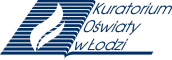 Łódź, dn. 18 kwietnia 2017 r.ŁKO.WRE.552.2.2017Szanowni Państwo,
Marszałek Województwa Łódzkiego,
Starostowie, Prezydenci Miast, Burmistrzowie, Wójtowie,
Podmioty prowadzące publiczne szkoły i publiczne przedszkola,W związku z realizacją zadań związanych z wydawaniem przez kuratora oświaty opinii w odniesieniu do arkuszy organizacji pracy publicznych przedszkoli, szkół i placówek oświatowych w roku szkolnym 2017/2018, zwracam się z prośbą o przestrzeganie niniejszych zasad, które umożliwią wspólną realizację tego zadania:Proszę o dostarczanie do Kuratorium Oświaty w Łodzi lub właściwych, wskazanych poniżej Delegatur Kuratorium Oświaty w Łodzi, dwóch egzemplarzy arkusza organizacji: Kuratorium Oświaty w Łodzi	
Al. T. Kościuszki 120a	
90-446 Łódź	
z powiatów: pabianickiego, zgierskiego, kutnowskiego, łęczyckiego, brzezińskiego, łódzkiego wschodniego i Miasta Łodzi 	Delegatury Kuratorium Oświaty w Łodzi z siedzibą w Skierniewicach
ul. Jagiellońska 29	
96-100 Skierniewice 	
z powiatów: łowickiego, rawskiego, skierniewickiego i Miasta Skierniewice Delegatury Kuratorium Oświaty w Łodzi z siedzibą w Sieradzu
Pl. Wojewódzki 3 	
98-200 Sieradz	
z powiatów: łaskiego, poddębickiego, zduńskowolskiego, wieruszowskiego, wieluńskiego, pajęczańskiego, sieradzkiego i Miasta SieradzaDelegatury Kuratorium Oświaty w Łodzi z siedzibą w Piotrkowie Trybunalskim 
ul. Sienkiewicza 16a 	
97-300 Piotrków Trybunalski 	
z powiatów: bełchatowskiego, opoczyńskiego, radomszczańskiego, tomaszowskiego, piotrkowskiego i Miasta Piotrków Trybunalski.Po wydaniu opinii – jeden egzemplarz arkusza zostanie przekazany do organu prowadzącego, drugi pozostaje w aktach sprawy.Opinia Kuratora Oświaty będzie dotyczyła:Realizacji szkolnych planów nauczania oraz planów nauczania dla poszczególnych klas i oddziałów.Przydzielania nauczycielom zadań zgodnie z wymaganymi do ich realizacji kwalifikacjami.Przestrzegania zasad obowiązkowego podziału na grupy – zgodnie z odpowiednimi przepisami w tym zakresie.Zgodności treści zawartych w arkuszu z innymi przepisami prawa oświatowego wpływającymi na organizację pracy przedszkoli, szkół i placówek oświatowych.W celu usprawnienia procedury opiniowania arkuszy organizacji uprzejmie proszę o dołączenie do arkuszy poszczególnych przedszkoli/szkół/placówek oświatowych: wykazu kadry pedagogicznej szkoły/placówki umożliwiającego stwierdzenie czy zatrudnienie nauczycieli do prowadzenia poszczególnych zajęć edukacyjnych jest zgodne z wymaganymi kwalifikacjami np. wg załączonego wzoru lub innego wzoru opracowanego przez szkołę, obejmującego wskazane dane, kserokopii odpowiednich, opracowanych we wcześniejszych latach szkolnych planów nauczania, dotyczących klas i oddziałów wymienionych w arkuszu oraz szkolnych planów nauczania dla klas I trzyletniego liceum ogólnokształcącego na lata szkolne 2017/2018 – 2019/2020 oraz klas I technikum na lata szkolne 2017/2018 – 2020/2021.Jednocześnie informuję, że zgodnie z § 17 ust. 7 rozporządzenia Ministra Edukacji Narodowej z dnia 17 marca 2017 r. w sprawie szczegółowej organizacji publicznych szkół i publicznych przedszkoli organ nadzoru pedagogicznego wyda opinię w terminie 10 dni od dnia otrzymania arkusza, nie później niż do dnia 20 maja 2017 r. Opinia wraz z jednym egzemplarzem arkusza, opatrzonym odpowiednią adnotacją Urzędu, zostanie przekazana zwrotnie do organu prowadzącego. Podstawa prawna:Art. 31 ust 1 pkt 10b ustawy o systemie oświaty (Dz. U. z 2016 r. poz. 1943 ze zm.), art. 51 ust. 1 pkt 12 ustawy Prawo Oświatowe (Dz. U. z 2017 r. poz. 59), art. 307 ust. 2 ustawy 
Przepisy wprowadzające ustawę – Prawo oświatowe (Dz. U. z 2017 r. poz. 60), § 17 rozporządzenia Ministra Edukacji Narodowej z dnia 17 marca 2017 r. w sprawie szczegółowej organizacji publicznych szkół i publicznych przedszkoli (Dz. U. poz. 649).                                                                                                     Łódzki Kurator Oświaty                                                                                                     dr Grzegorz Wierzchowski